RDA COACH QUALIFICATIONS PATHWAY  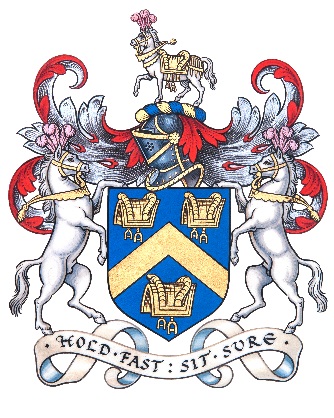 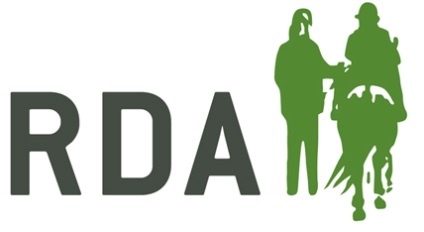 ASSESSMENT
- 1 Coaching Session 
- 1 Coach the Coach Session 
- 1 Equine Assessment (lunging or ridden)
					
MODULES									Practical
									1 Coaching
									2 Horse and Rider 										   Biomechanics
									3 Coach the Coach
									ASSESSMENT						- 1 RDA Group Session     and/or
	- 1 RDA Individual Session
	- 1 Equine Assessment						MODULES						Theory			Practical
						1 Pre-Assessment	1 Coaching
						Checklist		2 Horsecare & Knowledge						2 Safeguarding		3 Therapy / Medical
									
						         Pre-coach Training Session: 		Receive “Coaching Passport”MODULES					Theory				Practical
					- Disability Awareness		- Mounting / Dismounting
					- Equine Knowledge		- Preparing and Assisting 
									RDA Sessions
						